		Agreement		Concerning the Adoption of Uniform Technical Prescriptions for Wheeled Vehicles, Equipment and Parts which can be Fitted and/or be Used on Wheeled Vehicles and the Conditions for Reciprocal Recognition of Approvals Granted on the Basis of these Prescriptions*(Revision 2, including the amendments which entered into force on 16 October 1995)_________		Addendum 127 – Regulation No. 128		Amendment 4Supplement 4 to the original version of the Regulation – Date of entry into force: 
8 October 2015		Uniform provisions concerning the approval of light emitting diode (LED) light sources for use in approved lamp units on power-driven vehicles and their trailersThis document is meant purely as documentation tool. The authentic and legal binding texts are: -	ECE/TRANS/WP.29/2015/33 -	ECE/TRANS/WP.29/2015/33/Corr.1._________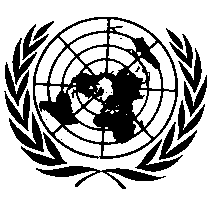 UNITED NATIONSParagraph 3.8., the table, amend to read:""Annex 1,The list of categories of LED light sources and their sheet numbers, amend to read:""The list of sheets for LED light sources and their sequence in this annex, amend to read:""After sheet LW2/5, insert new sheets LR3/1 to 5 and LR4/1 to 5, to read (see following pages; one page per sheet):	Categories LR3A and LR3B 	Sheet LR3/1	The drawings are intended only to illustrate the essential dimensions of the LED light source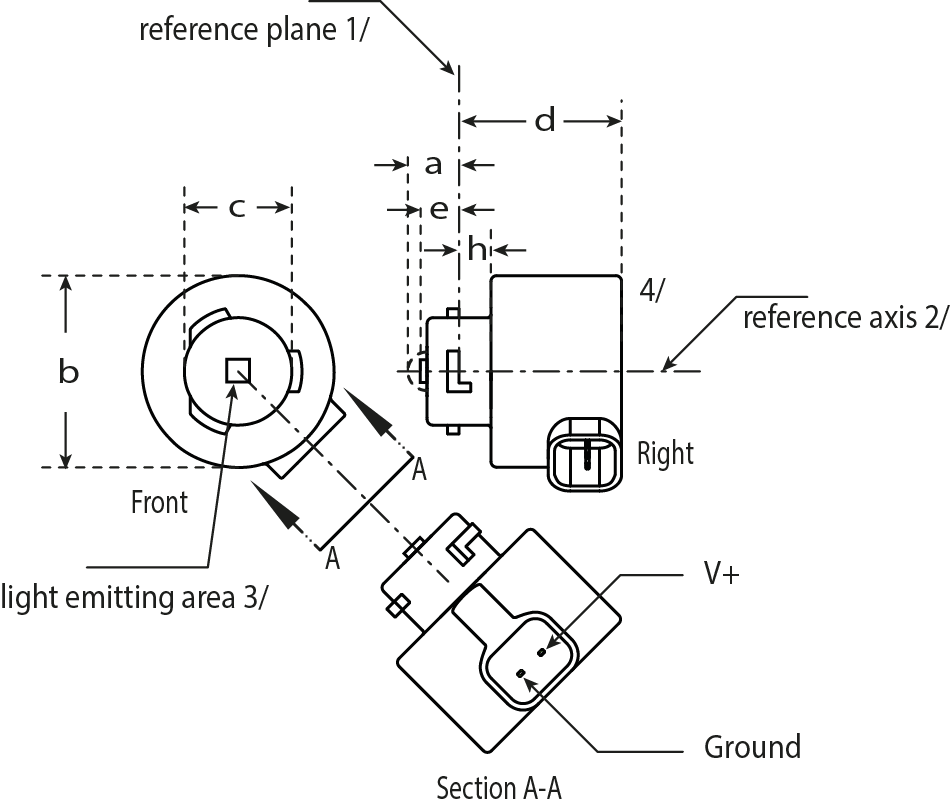 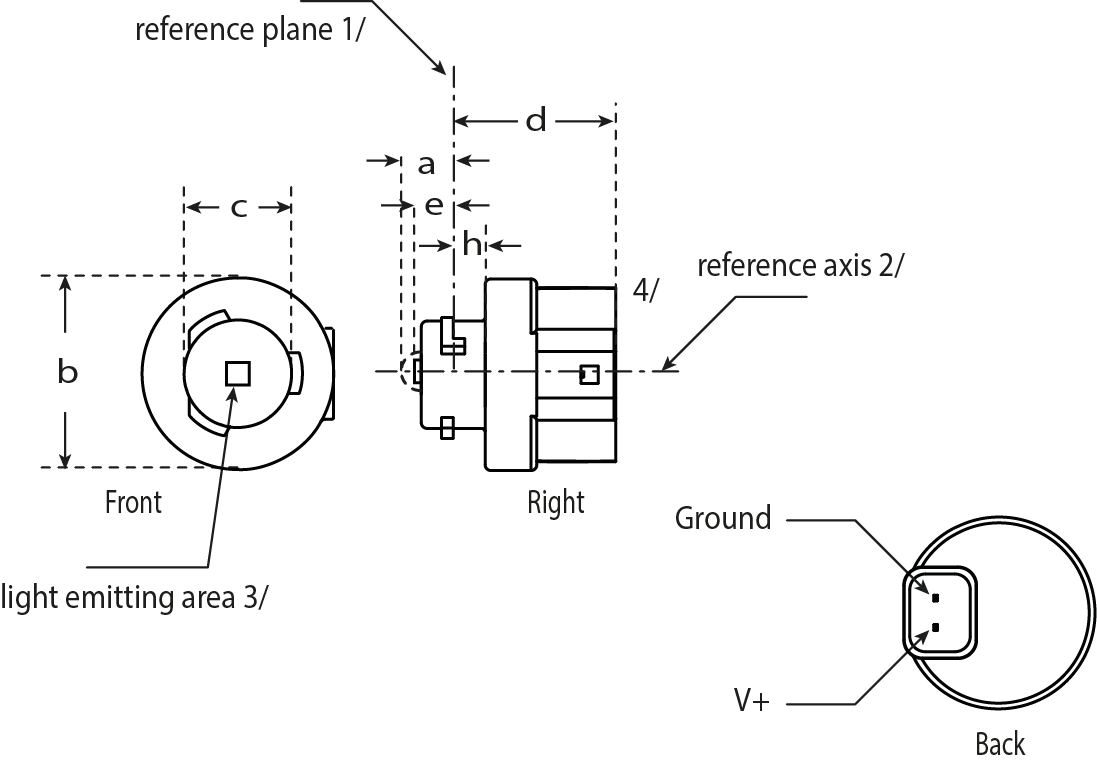 Figure 1*Main Drawing, LR3A (top) and LR3B (bottom)For the notes see sheet LR3/2.	Categories LR3A and LR3B 	Sheet LR3/2Table 1Essential electrical and photometric characteristics of the LED light source1	The reference plane is the plane defined by the contact points of the cap-holder fit.2	The reference axis is perpendicular to the reference plane and passing through the centre of the bayonet core.3	Light emitting area: to be checked by means of the box system in Figure 24	A minimum free air space of 5mm around the light source shall be respected for convection.5	The emitted light shall be red.6	After continuous operation for 30 minutes at 23 ± 2.5° C. 7	The measured value shall be in between 100 per cent and 70 per cent of the value measured after 1 minute.8	The measured value shall be in between 85 per cent and 75 per cent of the value measured after 1 minute.Electrical characteristicsIn case of LED light source failure (no light emitted) the max. electrical current draw,  when operated between 12 V and 14 V, shall be less than 20 mA (open circuit condition). 	Categories LR3A and LR3B 	Sheet LR3/3Screen projection requirementsThe following test is intended to define the requirements for the apparent light emitting area of the LED light source and to determine whether the light emitting area is correctly positioned relative to the reference axis and reference plane in order to check compliance with the requirements.The position of the light emitting area is checked by the box system defined in Figure 2, which is aligned to the planes C90 and C180 and shows the projection when viewing along direction =0º (C,  as defined in Figure 3).The proportion of the total luminous flux emitted into the viewing direction shall be as described in table 3.Figure 2Box definition of the light emitting area with dimensions as specified in table 2Table 2Dimensions of the box system in Figure 2Table 3Proportion of the total luminous flux emitted into the viewing direction from the areas specified in figure 2	Categories LR3A and LR3B 	Sheet LR3/4Normalized luminous intensity distributionThe following test is intended to determine the normalized luminous intensity distribution of the light source in an arbitrary plane containing the reference axis. The intersection of the reference axis and the parallel plane to the reference plane in distance e is used as the coordinate system origin.The light source is mounted on a flat plate with the corresponding mounting lug features. The plate is mounted to the goniometer table by a bracket, so that the reference axis of the light source lines up with one of the rotating axis of the goniometer. The corresponding measurement set-up is described in Figure 3.Luminous intensity data is recorded with a standard photo-goniometer.  The measurement distance should be chosen appropriately, to make sure that the detector is located in the far field of the light distribution.The measurements shall be performed in C-planes C0/180 and C90/270, which contain the reference axis of the light source. The test points for each plane for multiple polar angles  are specified in Table 4. After measurement the data shall be normalized to 1,000 lm according to Paragraph 3.1.11 using the luminous flux of the individual light source under test. The data shall comply with the tolerance band as defined in Table 4.The drawings are intended only to illustrate the essential set-up for measurement of the LED light source.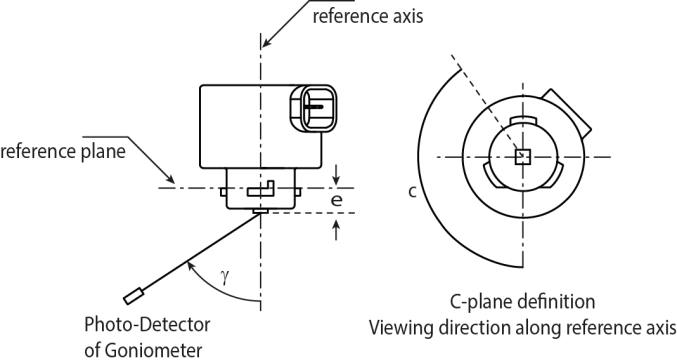 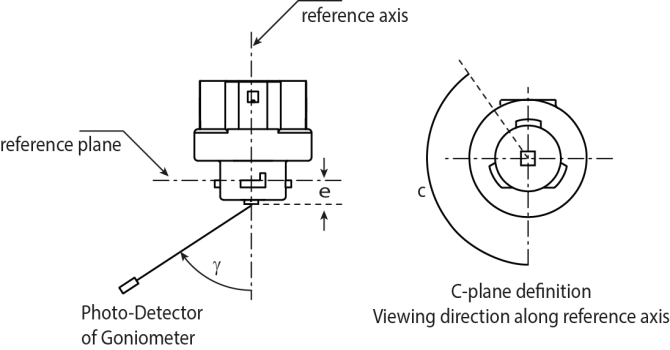 Figure 3Set-up to measure the luminous intensity distribution, LR3A (top) and LR3B (bottom)	Categories LR3A and LR3B 	Sheet LR3/5The light pattern as described in Table 4 shall be substantially uniform, i.e. in between two adjacent grid points the relative luminous intensity requirement is calculated by linear interpolation using the two adjacent grid points. In case of doubt this may be checked in addition to verification of the grid points given in table 4.Table 4Test point values of normalized intensities of normal production and standard lamps, respectively. 	Categories LR4A and LR4B 	Sheet LR4/1The drawings are intended only to illustrate the essential dimensions of the LED light source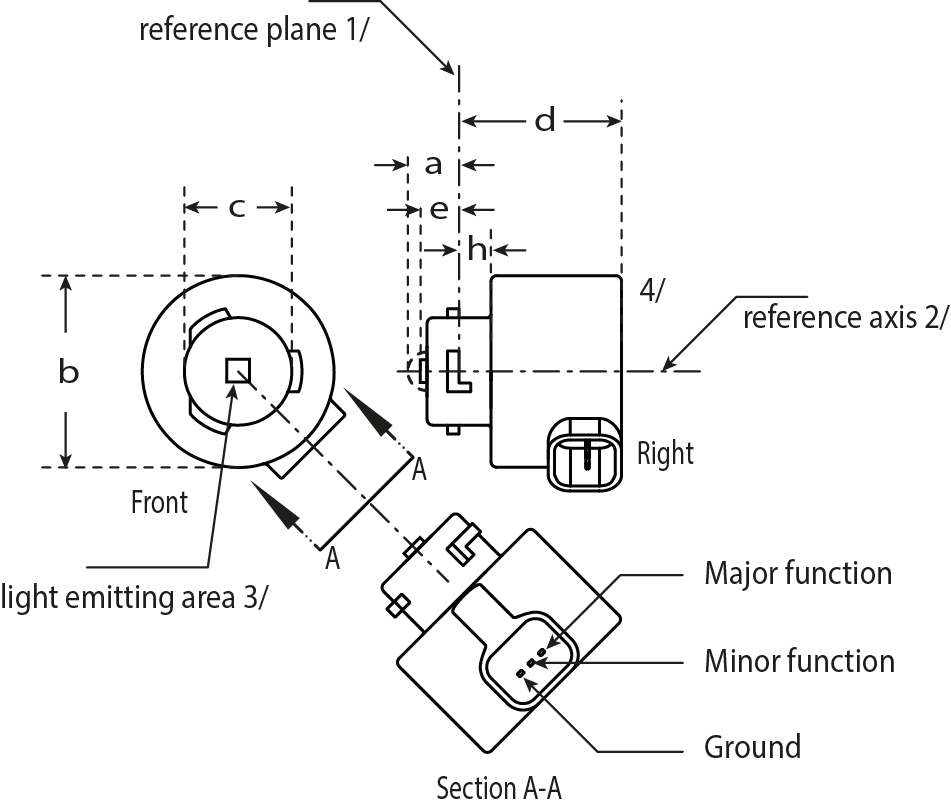 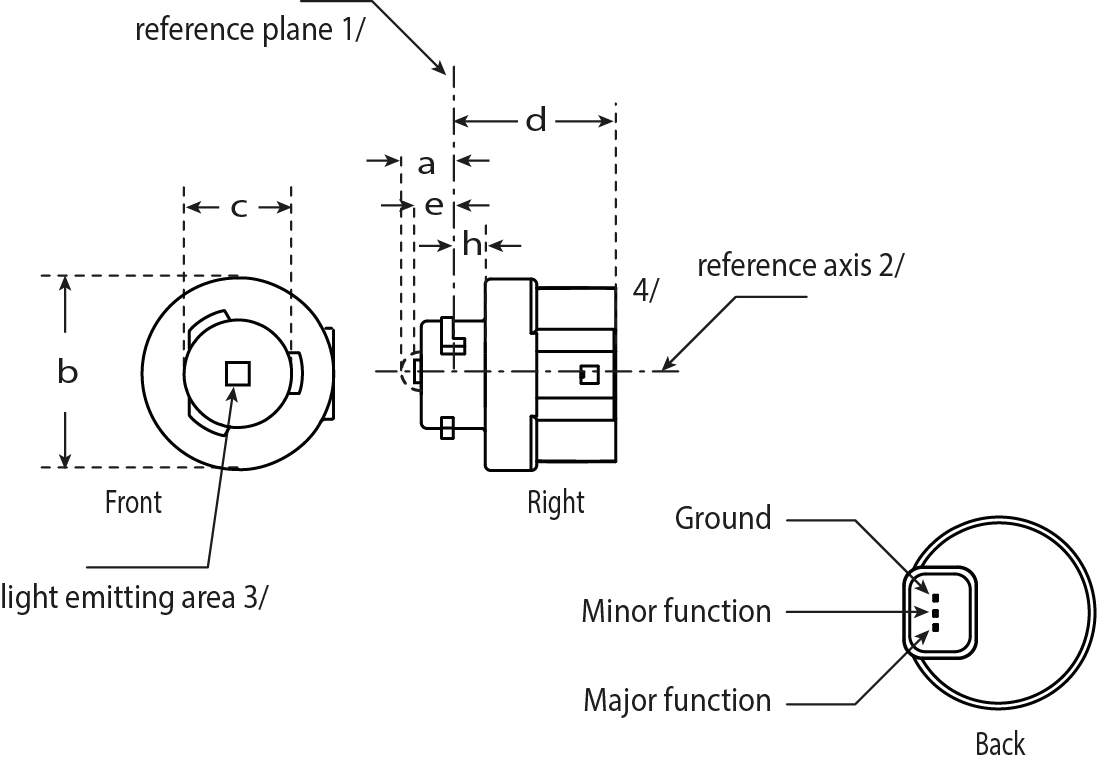 Figure 1*Main Drawing, LR4A (top) and LR4B (bottom)For the notes see sheet LR4/2.	Categories LR4A and LR4B 	Sheet LR4/2Table 1Essential electrical and photometric characteristics of the LED light source1	The reference plane is the plane defined by the contact points of the cap-holder fit.2	The reference axis is perpendicular to the reference plane and passing through the centre of the Bayonet core.3	Light emitting area: to be checked by means of the box system in Figure 24	A minimum free air space of 5mm around the light source shall be respected for convection.5	The emitted light shall be red.6	After continuous operation for 30 minutes at 23 ± 2.5° C. 7	The measured value shall be in between 100 per cent and 70 per cent of the value measured after 1 minute.8	The measured value shall be in between 85 per cent and 75 per cent of the value measured after 1 minute.Electrical characteristicsIn case of LED light source failure (no light emitted) the max. electrical current draw, when operated between 12 V and 14 V, shall be less than 20 mA (open circuit condition). The major and the minor function shall be operated by separate electrical circuits.	Categories LR4A and LR4B 	Sheet LR4/3Screen projection requirementsThe following test is intended to define the requirements for the apparent light emitting area of the LED light source and to determine whether the light emitting area is correctly positioned relative to the reference axis and reference plane in order to check compliance with the requirements.The position of the light emitting area is checked by the box system defined in Figure 2, which is aligned to the planes C90 and C180 and shows the projection when viewing along direction =0º (C,  as defined in Figure 3).The proportion of the total luminous flux emitted into the viewing direction shall be as described in table 3.Figure 2Box definition of the light emitting area with dimensions as specified in table 2Table 2Dimensions of the box system in Figure 2Table 3Proportion of the total luminous flux emitted into the viewing direction from the areas specified in figure 2	Categories LR4A and LR4B 	Sheet LR4/4Normalized luminous intensity distributionThe following test is intended to determine the normalized luminous intensity distribution of the light source in an arbitrary plane containing the reference axis. The intersection of the reference axis and the parallel plane to the reference plane in distance e is used as the coordinate system origin.The light source is mounted on a flat plate with the corresponding mounting lug features. The plate is mounted to the goniometer table by a bracket, so that the reference axis of the light source lines up with one of the rotating axis of the goniometer. The corresponding measurement set-up is described in Figure 3.Luminous intensity data is recorded with a standard photo-goniometer.  The measurement distance should be chosen appropriately, to make sure that the detector is located in the far field of the light distribution.The measurements shall be performed in C-planes C0/180 and C90/270, which contain the reference axis of the light source. The test points for each plane for multiple polar angles  are specified in Table 4. After measurement the data shall be normalized to 1000 lm according to Paragraph 3.1.11 using the luminous flux of the individual light source under test. The data shall comply with the tolerance band as defined in Table 4.The drawings are intended only to illustrate the essential set-up for measurement of the LED light sourceFigure 3Set-up to measure the luminous intensity distribution, LR4A (top) and LR4B (bottom)	Categories LR4A and LR4B 	Sheet LR4/5The light pattern as described in Table 4 shall be substantially uniform, i.e. in between two adjacent grid points the relative luminous intensity requirement is calculated by linear interpolation using the two adjacent grid points. In case of doubt this may be checked in addition to verification of the grid points given in Table 4.Table 4Test point values of normalized intensities of normal production and standard lamps, respectively. 
Requirements apply to both, major and minor function. Annex 4, Paragraph 1.2., amend to read:"1.2.	The luminous flux values, as measured after(a)	30 minutes, or(b)	Stabilisation of temperature Tbshall comply with the minimum and maximum requirements.In case of (a), unless otherwise specified on the data sheet, this value shall be in between 100 per cent and 80 per cent of the value measured after 1 minute."E/ECE/324/Rev.2/Add.127/Amend.4−E/ECE/TRANS/505/Rev.2/Add.127/Amend.4E/ECE/324/Rev.2/Add.127/Amend.4−E/ECE/TRANS/505/Rev.2/Add.127/Amend.49 November 2015S()S()S()2500.4303050.0603550.000 162550.5203100.0153600.000 132600.6503150.0033650.000 112650.8103200.0013700.000 092701.0003250.000 503750.000 0772750.9603300.000 413800.000 0642800.8803350.000 343850.000 0532850.7703400.000 283900.000 0442900.6403450.000 243950.000 0362950.5403500.000 204000.000 0303000.300CategorySheet number(s)LR1LR1/1 to 5LW2LW2/1 to 5LR3ALR3/1 to 5LR3BLR3/1 to 5LR4ALR4/1 to 5LR4BLR4/1 to 5Sheet number(s)LR1/1 to 5LW2/1 to 5LR3/1 to 5LR4/1 to 5DimensionsDimensionsProduction LED light sourcesStandard LED light sourcesaamm6.0 max.6.0 max.bbmmc + 10.0 min.38.0 max.c + 10.0 min.38.0 max.ccmm18.5 ± 0.118.5 ± 0.1d d mm28.0 max.28.0 max.eemm3.0 ± 0.303.0 ± 0.15hhmm5.5 + 0.0/ – 0.15.5 + 0.0/ – 0.1Cap PGJ18.5d-1 in accordance with IEC Publication 60061 (sheet 7004-185-1)Cap PGJ18.5d-1 in accordance with IEC Publication 60061 (sheet 7004-185-1)Cap PGJ18.5d-1 in accordance with IEC Publication 60061 (sheet 7004-185-1)Cap PGJ18.5d-1 in accordance with IEC Publication 60061 (sheet 7004-185-1)Cap PGJ18.5d-1 in accordance with IEC Publication 60061 (sheet 7004-185-1)Electrical and photometric characteristics 5Electrical and photometric characteristics 5Electrical and photometric characteristics 5Electrical and photometric characteristics 5Electrical and photometric characteristics 5Rated valuesVoltsVolts1212Rated valuesWattsWatts33Objective Values 6Watts (at 13.5 V DC)Watts (at 13.5 V DC)3.5 max.3.5 max.Objective Values 6Luminous flux (in lm at 13.5 V DC)Luminous flux (in lm at 13.5 V DC)80 ± 20% 780 ± 10% 8Objective Values 6Luminous flux (in lm at 9 V DC)Luminous flux (in lm at 9 V DC)19 min.Dimensions in mmfLED light sources of normal production 3.0Standard LED light sources3.0Area(s)LED light sources of normal productionStandard LED light sourcesA 25% 10%Each B individually≥ 15%≥ 20%Each C individually- 10%A, all B and all C together≥ 90%≥ 90%LED lamps of normal productionLED lamps of normal productionStandard LED lampsStandard LED lampsAngle  Minimum Intensity 
in cd /1000 lmMaximum Intensity 
in cd/1000 lmMinimum Intensity 
in cd /1000 lmMaximum Intensity in cd /1000 lm-90°038025-75°01600140-60°98246127220-45°142305181275-30°169352213315-15°192389239340  0°20040124835215°19238923934030°16935221331545°14230518127560°9824612722075°0160014090°038025DimensionsDimensionsProduction LED light sourcesProduction LED light sourcesStandard LED light sourcesStandard LED light sourcesaamm6.0 max.6.0 max.6.0 max.6.0 max.bbmmc + 10.0 min.38.0 max.c + 10.0 min.38.0 max.c + 10.0 min.38.0 max.c + 10.0 min.38.0 max.ccmm18.5 ± 0.118.5 ± 0.118.5 ± 0.118.5 ± 0.1d d mm28.0 max.28.0 max.28.0 max.28.0 max.eemm3.0 ± 0.303.0 ± 0.303.0 ± 0.153.0 ± 0.15hhmm5.5 + 0.0/ – 0.15.5 + 0.0/ – 0.15.5 + 0.0/ – 0.15.5 + 0.0/ – 0.1Cap PGJ18.5t-5 in accordance with IEC Publication 60061 (sheet 7004-185-1)Cap PGJ18.5t-5 in accordance with IEC Publication 60061 (sheet 7004-185-1)Cap PGJ18.5t-5 in accordance with IEC Publication 60061 (sheet 7004-185-1)Cap PGJ18.5t-5 in accordance with IEC Publication 60061 (sheet 7004-185-1)Cap PGJ18.5t-5 in accordance with IEC Publication 60061 (sheet 7004-185-1)Cap PGJ18.5t-5 in accordance with IEC Publication 60061 (sheet 7004-185-1)Cap PGJ18.5t-5 in accordance with IEC Publication 60061 (sheet 7004-185-1)Electrical and photometric characteristics 5Electrical and photometric characteristics 5Electrical and photometric characteristics 5Electrical and photometric characteristics 5Electrical and photometric characteristics 5Electrical and photometric characteristics 5Electrical and photometric characteristics 5Rated valuesMinor functionMajor functionMinor functionMajor functionRated valuesVoltsVolts12121212Rated valuesWattsWatts0.7530.753ObjectiveValues 6Watts (at 13.5 V DC)Watts (at 13.5 V DC)1.0 max.3.5 max.1.0 max.3.5 max.ObjectiveValues 6Luminous flux (in lm at 13.5 V DC)Luminous flux (in lm at 13.5 V DC)6 ± 20%80 ± 20% 76 ± 10%80 ± 10% 8ObjectiveValues 6Luminous flux (in lm at 9 V DC)Luminous flux (in lm at 9 V DC)1.5 min.19 min.Dimensions in mmfLED light sources of normal production 4.5Standard LED light sources4.5FunctionArea(s)LED light sources of normal productionStandard LED light sourcesMinorA≥ 75%≥ 80%MajorA 25% 10%MajorEach B individually≥ 15%≥ 20%MajorEach C individually- 10%MajorA, all B and all C together≥ 90%≥ 90%LED lamps of normal productionLED lamps of normal productionStandard LED lampsStandard LED lampsAngle  Minimum Intensity 
in cd /1000lmMaximum Intensity 
in cd/1000lmMinimum Intensity 
in cd /1000lmMaximum Intensity in cd/1000lm-90°038025-75°01600140-60°98246127220-45°142305181275-30°169352213315-15°192389239340  0°20040124835215°19238923934030°16935221331545°14230518127560°9824612722075°0160014090°038025